Ход урокаЭтап – Применение знаний. 33 мин.АНОНС - Использование проблемных ситуаций на уроке для стимулирования познавательной деятельности обучающихся.Приложение 1.Сообщения для землянȤ ʘ ɪ Ⅎ ʃ ʕ Ξ ɀ ʃ ʡ ɣ ᶏ ɥ ʃ Ῡʡ◊ Ξ Ɋ Ξ Ȥ ɣ Ȏ ɥ ʃ ʕ◊ Ξ€ ʃ ɥ ʕ Ȏ ʘ Ȏ⌂¥€ ʄ ʡ Ξ Ⅎ Ȏ Ɋ Ξ ɫ Ʌ Ɋ ʕ ɪ Ῡ Приложение 2.Код «ДЕНТАРА» - поврежденный радиациейПриложение 3.Код «ДЕНТАРА» - восстановленныйПриложение 4.M O U S E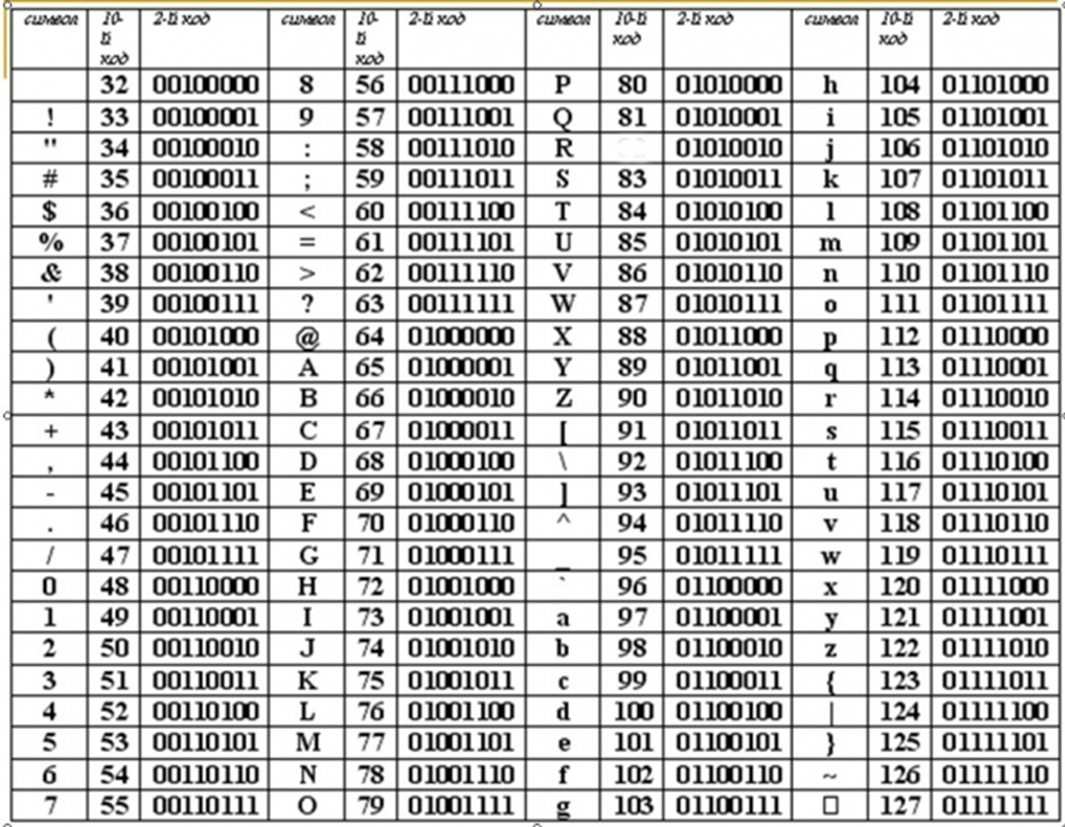 M O U S EПриложение 5.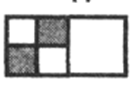 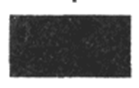 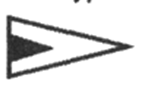 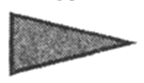 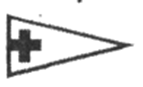 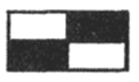 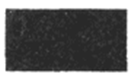 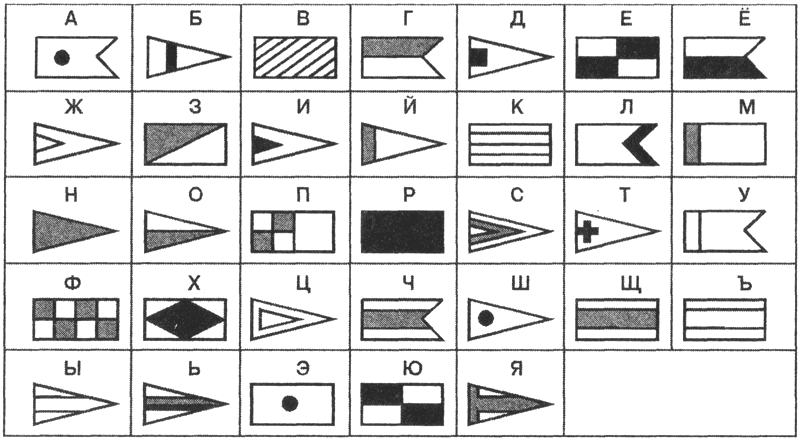 Приложение 6.Приложение 7.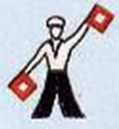 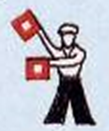 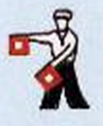 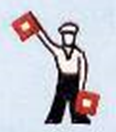 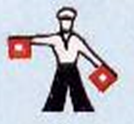 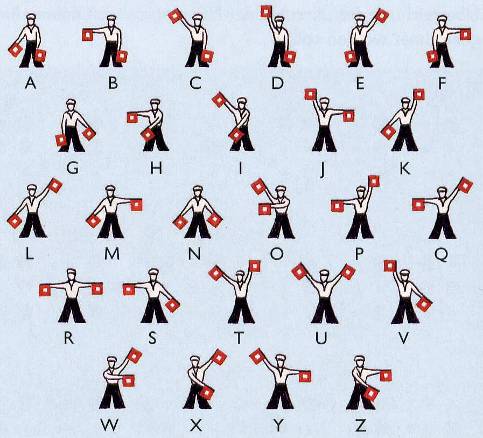 Приложение 8.Подведение итогов:Оцени свое настроение после урока (зачеркни ненужное):Оцени работу учителя:  1 – 5Оцени свою работу на уроке:  1 – 5 Заполни таблицу ( + или - ):Подведение итогов:Оцени свое настроение после урока (зачеркни ненужное):Оцени работу учителя:  1 – 5Оцени свою работу на уроке:  1 – 5 Заполни таблицу ( + или - ):Этап подготовки к активной учебно-познавательной деятельностиЭтап подготовки к активной учебно-познавательной деятельностиЭтап подготовки к активной учебно-познавательной деятельностиЭтап подготовки к активной учебно-познавательной деятельностиУстановление связи между изученным учебным материалом и данной темой2 мин.Задача: обеспечение мотивации, актуализация знанийМетод: репродуктивныйФорма работы: фронтальнаяУстановление связи между изученным учебным материалом и данной темой2 мин.Задача: обеспечение мотивации, актуализация знанийМетод: репродуктивныйФорма работы: фронтальнаяУстановление связи между изученным учебным материалом и данной темой2 мин.Задача: обеспечение мотивации, актуализация знанийМетод: репродуктивныйФорма работы: фронтальнаяУстановление связи между изученным учебным материалом и данной темой2 мин.Задача: обеспечение мотивации, актуализация знанийМетод: репродуктивныйФорма работы: фронтальнаяДеятельность учителяПостановка вопросов:- Какую тему мы изучили на прошлом уроке?- код, кодирование, декодирование.Деятельность учителяПостановка вопросов:- Какую тему мы изучили на прошлом уроке?- код, кодирование, декодирование.Деятельность учителяПостановка вопросов:- Какую тему мы изучили на прошлом уроке?- код, кодирование, декодирование.Деятельность учащихсяОтвет на вопрос с применением ...Возможен выбор среди готовых графических форм, формул, правил, ответов, словосочетаний и т.д.Деятельность учителяАктуализация с использованием зрительной опоры на экране:Вопрос: азбука Морзе, азбука Брайля, кодирование музыки, дорожные знаки, штрих коды, школьное кодирование.Запись темы на доске.Деятельность учителяАктуализация с использованием зрительной опоры на экране:Вопрос: азбука Морзе, азбука Брайля, кодирование музыки, дорожные знаки, штрих коды, школьное кодирование.Запись темы на доске.Деятельность учителяАктуализация с использованием зрительной опоры на экране:Вопрос: азбука Морзе, азбука Брайля, кодирование музыки, дорожные знаки, штрих коды, школьное кодирование.Запись темы на доске.Деятельность учащихсяПроявляют интерес к содержанию зрительной опоры или другого источника информации, погружаются в проблематику, выражают мотивацию к совместной учебной деятельности на уроке.Постановка проблемных вопросов 3 мин.Задача: обеспечение мотивацииМетод: Проблемных ситуацийФорма работы: фронтальная, групповаяПостановка проблемных вопросов 3 мин.Задача: обеспечение мотивацииМетод: Проблемных ситуацийФорма работы: фронтальная, групповаяПостановка проблемных вопросов 3 мин.Задача: обеспечение мотивацииМетод: Проблемных ситуацийФорма работы: фронтальная, групповаяПостановка проблемных вопросов 3 мин.Задача: обеспечение мотивацииМетод: Проблемных ситуацийФорма работы: фронтальная, групповаяДеятельность учителяПостановка вопросов:- Для чего человек использует кодирование?- Как выглядело первое кодирование информации человеком?- Как можно кодировать информацию с помощью фонаря?- Что мы используем для кодирования? (выбор)- Когда мы используем КОД? (выбор)- Самый распространенный пример кодирования информации…Деятельность учителяПостановка вопросов:- Для чего человек использует кодирование?- Как выглядело первое кодирование информации человеком?- Как можно кодировать информацию с помощью фонаря?- Что мы используем для кодирования? (выбор)- Когда мы используем КОД? (выбор)- Самый распространенный пример кодирования информации…Деятельность учителяПостановка вопросов:- Для чего человек использует кодирование?- Как выглядело первое кодирование информации человеком?- Как можно кодировать информацию с помощью фонаря?- Что мы используем для кодирования? (выбор)- Когда мы используем КОД? (выбор)- Самый распространенный пример кодирования информации…Деятельность учащихсяОтвечают на вопросы, используя свои знания, а так же исходя из практических навыков.Сообщение темы урока и Постановка целей 2мин.Задача: обеспечение принятия цели учебно-познавательной деятельностиФорма работы: фронтальнаяСообщение темы урока и Постановка целей 2мин.Задача: обеспечение принятия цели учебно-познавательной деятельностиФорма работы: фронтальнаяСообщение темы урока и Постановка целей 2мин.Задача: обеспечение принятия цели учебно-познавательной деятельностиФорма работы: фронтальнаяСообщение темы урока и Постановка целей 2мин.Задача: обеспечение принятия цели учебно-познавательной деятельностиФорма работы: фронтальнаяПоказатели РРЭ: готовность учащихся к активной учебно-познавательной деятельности(Ответы на вопросы, самостоятельные выводы, формулировки)Оценивание: (указать форму и критерии)Показатели РРЭ: готовность учащихся к активной учебно-познавательной деятельности(Ответы на вопросы, самостоятельные выводы, формулировки)Оценивание: (указать форму и критерии)Показатели РРЭ: готовность учащихся к активной учебно-познавательной деятельности(Ответы на вопросы, самостоятельные выводы, формулировки)Оценивание: (указать форму и критерии)Показатели РРЭ: готовность учащихся к активной учебно-познавательной деятельности(Ответы на вопросы, самостоятельные выводы, формулировки)Оценивание: (указать форму и критерии)Этап применения знаний  33 мин.Этап применения знаний  33 мин.Этап применения знаний  33 мин.Этап применения знаний  33 мин.Решение задач Задача: обеспечение усвоения новых знаний и способов действий на уровне применения в измененной ситуацииМетод: продуктивныйФорма работы: индивидуальная Решение задач Задача: обеспечение усвоения новых знаний и способов действий на уровне применения в измененной ситуацииМетод: продуктивныйФорма работы: индивидуальная Решение задач Задача: обеспечение усвоения новых знаний и способов действий на уровне применения в измененной ситуацииМетод: продуктивныйФорма работы: индивидуальная Решение задач Задача: обеспечение усвоения новых знаний и способов действий на уровне применения в измененной ситуацииМетод: продуктивныйФорма работы: индивидуальная Деятельность учителяДеятельность учителяДеятельность учащихсяДеятельность учащихсяОписание этапа находится ниже (перед приложениями к уроку).Описание этапа находится ниже (перед приложениями к уроку).Описание этапа находится ниже (перед приложениями к уроку).Описание этапа находится ниже (перед приложениями к уроку).Показатели РРЭ: уровень качества овладения способами (приемами, правилами и т.д.) (Ответы на вопросы, самостоятельные выводы, формулировки)Оценивание: в форме..., критерии...Показатели РРЭ: уровень качества овладения способами (приемами, правилами и т.д.) (Ответы на вопросы, самостоятельные выводы, формулировки)Оценивание: в форме..., критерии...Показатели РРЭ: уровень качества овладения способами (приемами, правилами и т.д.) (Ответы на вопросы, самостоятельные выводы, формулировки)Оценивание: в форме..., критерии...Показатели РРЭ: уровень качества овладения способами (приемами, правилами и т.д.) (Ответы на вопросы, самостоятельные выводы, формулировки)Оценивание: в форме..., критерии...Этап подведения итогов урока на рефлексивной основе3 мин.Этап подведения итогов урока на рефлексивной основе3 мин.Этап подведения итогов урока на рефлексивной основе3 мин.Этап подведения итогов урока на рефлексивной основе3 мин.Задача: обеспечить анализ, оценку собственной деятельности и постановку новых задач каждым учеником с учетом поставленных в начале урока целейМетод: продуктивныйФорма работы: фронтальная (индивидуальная)Задача: обеспечить анализ, оценку собственной деятельности и постановку новых задач каждым учеником с учетом поставленных в начале урока целейМетод: продуктивныйФорма работы: фронтальная (индивидуальная)Задача: обеспечить анализ, оценку собственной деятельности и постановку новых задач каждым учеником с учетом поставленных в начале урока целейМетод: продуктивныйФорма работы: фронтальная (индивидуальная)Задача: обеспечить анализ, оценку собственной деятельности и постановку новых задач каждым учеником с учетом поставленных в начале урока целейМетод: продуктивныйФорма работы: фронтальная (индивидуальная)Показатели РРЭ: готовность учащихся к анализу и оцениванию собственной учебно-познавательной деятельности (Ответы на вопросы, самостоятельные выводы)Оценивание:Показатели РРЭ: готовность учащихся к анализу и оцениванию собственной учебно-познавательной деятельности (Ответы на вопросы, самостоятельные выводы)Оценивание:Показатели РРЭ: готовность учащихся к анализу и оцениванию собственной учебно-познавательной деятельности (Ответы на вопросы, самостоятельные выводы)Оценивание:Показатели РРЭ: готовность учащихся к анализу и оцениванию собственной учебно-познавательной деятельности (Ответы на вопросы, самостоятельные выводы)Оценивание:Деятельность учителяДеятельность учащихсяДеятельность учащихсяДеятельность учащихсяОрганизация рефлексии.Повторение целей урока.Рефлексия по содержанию учебного материала - вернуться к вопросам по теме, которые ставили в начале урока, возможен выбор уровневых заданий по содержанию изученного (другое).Рефлексия собственной деятельности – закончить предложение: сегодня на уроке я делал (выдвигал гипотезу о…, занимался, участвовал, научился, освоил способ…), возможно обобщение своей деятельности в графической или образной схеме.Рефлексия эмоционального состояния – фиксация цветом, использование графических форм, зрительных, и аудиальных и других способов выражения степени удовлетворенности своими результатами (эмоционального состояния). Воспроизводят формулировки целей (проблем, вопросов), поставленных ими в начале урока, и делают вывод: получен ли на него ответ.Высказываются о том, что они освоили на уроке, какие приемы и способы они для этого использовали.Определение личной комфортности на уроке.Выражение удовлетворенности совместной учебной деятельностью и мотивация к ее дальнейшему продолжению.Воспроизводят формулировки целей (проблем, вопросов), поставленных ими в начале урока, и делают вывод: получен ли на него ответ.Высказываются о том, что они освоили на уроке, какие приемы и способы они для этого использовали.Определение личной комфортности на уроке.Выражение удовлетворенности совместной учебной деятельностью и мотивация к ее дальнейшему продолжению.Воспроизводят формулировки целей (проблем, вопросов), поставленных ими в начале урока, и делают вывод: получен ли на него ответ.Высказываются о том, что они освоили на уроке, какие приемы и способы они для этого использовали.Определение личной комфортности на уроке.Выражение удовлетворенности совместной учебной деятельностью и мотивация к ее дальнейшему продолжению.Этап информации о домашнем задании  2 мин.Этап информации о домашнем задании  2 мин.Этап информации о домашнем задании  2 мин.Этап информации о домашнем задании  2 мин.Деятельность учителяДеятельность учащихсяДеятельность учащихсяДеятельность учащихсяСоздание условий в содержании д/з для уверенного подтверждения каждым обучающимся освоения заявленного в единице содержания способа (приема, алгоритма) деятельности.Дифференциация домашнего задания с учетом индивидуально-психологических особенностей каждого обучающегося и его конкретного результата в данном уроке. Обеспечение понимания учениками цели и содержания д/з, проверка правильности записи.В условиях предложения выбора дифференцированного задания – осуществляют его в соответствии с комментариями учителя. Записывают домашнее задание в дневник (или вклеивают в рабочую тетрадь), знакомятся с его содержанием, при необходимости задают уточняющие вопросы. Готовы к его самостоятельному выполнению.В условиях предложения выбора дифференцированного задания – осуществляют его в соответствии с комментариями учителя. Записывают домашнее задание в дневник (или вклеивают в рабочую тетрадь), знакомятся с его содержанием, при необходимости задают уточняющие вопросы. Готовы к его самостоятельному выполнению.В условиях предложения выбора дифференцированного задания – осуществляют его в соответствии с комментариями учителя. Записывают домашнее задание в дневник (или вклеивают в рабочую тетрадь), знакомятся с его содержанием, при необходимости задают уточняющие вопросы. Готовы к его самостоятельному выполнению.Показатели РРЭ: реализация необходимых и достаточных условий для успешного выполнения домашнего задания каждым учеником в соответствии с его уровнем.Показатели РРЭ: реализация необходимых и достаточных условий для успешного выполнения домашнего задания каждым учеником в соответствии с его уровнем.Показатели РРЭ: реализация необходимых и достаточных условий для успешного выполнения домашнего задания каждым учеником в соответствии с его уровнем.Показатели РРЭ: реализация необходимых и достаточных условий для успешного выполнения домашнего задания каждым учеником в соответствии с его уровнем.УчительУченикиВремяСообщение ТЕМЫ урока и ЦЕЛЕЙ 1Мы познакомились с кодированием. Вопросы:- А для чего нужно кодирование?- Когда каждый из вас впервые занялся кодированием?- как выглядело первое кодирование информации человеком?- Как можно кодировать информацию с помощью фонаря?-Отвечают на вопросы.3 Презентация «Способы  кодирования информации»ГрафическиеЧисловые СимвольныеЗвуковыеКонспектируют, выполняют задания.7 минСегодня все вы зачисляетесь в группу подготовки шифровальщиков. Нам предстоит познакомиться с различными видами кодирования информации. Наша цель - Научиться кодировать и декодировать информацию.ПрезентацияВыполняют различные задания по кодированию и декодированию:- двоичное кодирование- сигнальные коды- ребусыДля окончания курса необходимо сдать зачет. Тестирование в системе MyTest. Отвечают на вопросы по теме «Кодирование информации»4 минЯ считаю, что все успешно окончили школу шифровальщиков.25 минСигнал! Это к нам обращаются наши братья по разуму из соседней галактики…Показ сообщения на экране. Можем декодировать? (нет) Почему?Нет кода!Сможем мы это сделать?Да!Видимо они в беде. Поможем? Тогда летим!Все зачисляются в команду звездолета, который продолжит свой полет в мире информации. А по дороге мы восстановим поврежденный код.Все членам экипажа одеть скафандры и занять места в звездолете. ФИЗКУЛЬТМИНУТКА(упражнения для одевания скафандра)- Полетели! (анимация взлета)Учитель  выдает код, «присланный» ему братьями по разуму. Солнечная активность повредила код, мы его должны восстановить.Идет работа по декодированию сообщений и восстановление полного кода.Мы прибыли на орбиту планеты ДИНТАРА! И теперь нам нужно отправить на планету разведгруппы.Повторение правил работы в паре.Все ученики делятся на пары. Каждая пара садится за отдельный ПК (разведывательные капсулы).Учитель сообщает, что задания для групп находятся на Рабочих столах в папке «Дентара».Вывести на экран комбинации клавиш для копирования, вставки, …(Копирование и вставка через клавиатуру – моторика)Группы-пары выполняют задание по кодированию. (парное взаимодействие)- Берегите свою планету!- Живите в мире и согласии. - Мы рады знакомству.(общаются с аборигенами планеты)Пора возвращаться на звездолет!Отчитайтесь об итогах экспедиции…Занимают место за партами. Старшие пар докладывают Командиру звездолета (Учителю) о своей работе.Д/зД/зД/зПридумать свой код по схеме (см. задание в электронном дневнике)2Подведение итогов.Подведение итогов.Подведение итогов.Мы с вами сегодня проделали большую работу. Все молодцы!!!1РефлексияРефлексияРефлексия- Чему мы научились сегодня?- На каком уроке вы применяете кодирование?- Умение работать с кодированием важно для человека?- Какой смайлик вы пошлете друзьям, исходя из настроения после урока?- Поставьте оценку себе и учителю.…На всех!Да, очень!2АСɊБɞТВℲУɮГɫФξД€ХϞЕЦϘЁʄЧϖЖ¥ШᵿЗɀЩ∆ИɪЪ∞ЙɨЫ◊КɷЬ□ЛɣЭⱵМЮΩНɥЯᶏО.⌂ПȤ!Рʘ-↨пробелАȎСɊБɞТʕВℲУɮГɫФξД€ХϞЕʃЦϘЁʄЧϖЖ¥ШᵿЗɀЩ∆ИɪЪ∞ЙɨЫ◊КɷЬ□ЛɣЭⱵМʡЮΩНɥЯᶏОɅ.⌂ПȤ!ῩРʘ-↨пробелΞ000000000000000011111110100000010000010000111000001111111100000000111000000000000000000000000000000011111110100000010000010000111000001111111100000000111000000000000000Освоил 
полностьюОсвоил, 
но не совсемНе 
освоилСимвольное кодированиеЧисловое кодированиеГрафическое кодированиеКод «Динтара»Работа в пареРабота с «горячими клавишами»Освоил 
полностьюОсвоил, 
но не совсемНе 
освоилСимвольное кодированиеЧисловое кодированиеГрафическое кодированиеКод «Динтара»Работа в пареРабота с «горячими клавишами»